Лексическая тема: «Осень»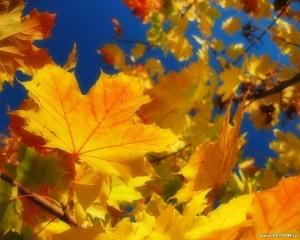 ОЗНАКОМЛЕНИЕ С ОКРУЖАЮЩИМ МИРОМ:1. Попросите ребенка назвать какое сейчас время года, какой месяц. 2. Помогите ребёнку запомнить приметы осени:- Стало холодно, дуют сильные ветры, идут холодные моросящие дожди.- Листья на деревьях краснеют, желтеют и опадают.- Начался листопад.- Исчезли насекомые.- Собираются в стаи и улетают на юг птицы.- Дни стали короче, а ночи длиннее.- С полей и из садов убирают урожай.- Люди стали теплее одеваться.3. Объясните ребенку значение слова «листопад». Попросите ребенка произнести это слово по слогам.4. Помогите ребёнку найти на прогулке листья дуба, берёзы, тополя, осины, рябины; рассмотрите их.Помогите ребёнку нарисовать листья в тетради, подпишите их.Ребёнок должен их различать.5.  Поиграйте с ребенком в игру: «С какого дерева листочек?»:Лист березы – березовый лист и т.д.МАТЕМАТИКА:1 подгруппа:«Сравни листочки» (большой - маленький)Покажи и назови геометрические фигуры (круг, квадрат, треугольник)Сосчитай  листочки  (до 5)2 подгруппа:Найди  геометрические фигуры (круг, квадрат)Игра: « Один – много»Соотнеси по цветуРаскрась лист осиныРАЗВИТИЕ РЕЧИ:Игра: «Назови ласково» Дождь — дождик, дождичек,         солнце — солнышко,
лужа — лужица,	дерево — деревце,
ветер — ветерок,                   лист — листок, листик, листочек,
туча — тучка,                                лес — лесок,
сад — садик,                                 птица — птичка.МЕЛКАЯ МОТОРИКА:Пальчиковая гимнастика: «Осенние листочки»Раз, два, три, четыре, пять, (загибаем пальчики, начиная с большого)       Будем листья собирать     (сжимаем и разжимаем кулачки)       Листья березы,(загибаем пальчики, начиная с большого)Листья рябиныЛистики тополя,Листья осины,Листики дуба мы соберём,Маме осенний букет отнесём   («шагаем» по столу средним и указательным пальцем)